 Частное учреждение профсоюзов  «Центр реализации путевок и курортных услуг»Санаторий «Васильевский» «Солнечный» 2250 руб.сутки (проф)Санаторий «Ливадия» «Рябина» - 20056 руб. за 12 дней (проф)Санаторий «Жемчужина» - 2150 руб.сутки Всем !Санаторий «Бакирово» - от 2620 руб.сутки (проф)Санаторий «Ижминводы» от 2480 руб.сутки (проф)Санаторий «Нехама»-2800 руб.сутки (пенсионерам 10% скидка)Санаторий «Сосновый бор»от 2200 руб.сутки (пенсионерам 10% скидка)СПЕЦИАЛЬНАЯ ПРОГРАММА по восстановлению функций органов дыхания и иных систем организма после перенесенной коронавирусной инфекции.  тел.8(843)236-51-03, 238-17-60, 236-45-49,236-00-20 kurort-center@mail.ruТАТАРСТАН РЕСПУБЛИКАСЫПРОФСОЮЗЛАРУЧРЕЖДЕНИЕСЕ“Центр реализации путёвок и курортных услуг”г.Казань, ул.Муштари, 9 (центр города), офис 108,        тел. 236-51-03, 238-17-60kurort-center@mail.ru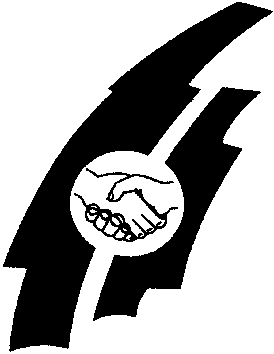 УЧРЕЖДЕНИЕ ПРОФСОЮЗОВ РЕСПУБЛИКИ ТАТАРСТАН“Центр реализации путёвок и курортных услуг”г.Казань, ул.Муштари, 9 (центр города), офис 108,                  тел. 236-51-03, 238-17-60kurort-center@mail.ru